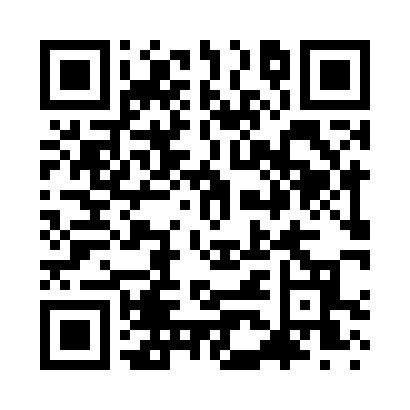 Prayer times for Old Irontown, Utah, USAMon 1 Jul 2024 - Wed 31 Jul 2024High Latitude Method: Angle Based RulePrayer Calculation Method: Islamic Society of North AmericaAsar Calculation Method: ShafiPrayer times provided by https://www.salahtimes.comDateDayFajrSunriseDhuhrAsrMaghribIsha1Mon4:466:161:385:318:5910:302Tue4:466:171:385:318:5910:303Wed4:476:171:385:318:5910:294Thu4:486:181:385:328:5910:295Fri4:486:191:395:328:5810:296Sat4:496:191:395:328:5810:287Sun4:506:201:395:328:5810:288Mon4:516:201:395:328:5810:279Tue4:516:211:395:328:5710:2710Wed4:526:221:395:328:5710:2611Thu4:536:221:395:328:5610:2512Fri4:546:231:405:328:5610:2513Sat4:556:241:405:328:5610:2414Sun4:566:241:405:328:5510:2315Mon4:576:251:405:328:5510:2216Tue4:586:261:405:328:5410:2217Wed4:596:261:405:328:5310:2118Thu5:006:271:405:328:5310:2019Fri5:016:281:405:328:5210:1920Sat5:026:291:405:328:5210:1821Sun5:036:291:405:328:5110:1722Mon5:046:301:405:328:5010:1623Tue5:056:311:405:328:4910:1524Wed5:066:321:405:328:4910:1425Thu5:076:331:405:318:4810:1326Fri5:096:331:405:318:4710:1227Sat5:106:341:405:318:4610:1028Sun5:116:351:405:318:4510:0929Mon5:126:361:405:318:4410:0830Tue5:136:371:405:308:4310:0731Wed5:146:371:405:308:4210:05